Aparaty cyfrowe - Ceneo.plJesteś amatorem fotografowania? A może lubisz robić zdjęciach podczas podróży? W tym artykule podpowiemy, jaki aparat cyfrowy będzie dla ciebie najlepszy i dlaczego. I jak nie przepłacić? Akurat w tym pomocy nam udzieli zakładka Aparaty cyfrowe - Ceneo.plGdzie kupić najlepsze aparaty cyfrowe - Ceneo.pl wie! Wejdź i sprawdź!Jaki aparat cyfrowy będzie najlepszy?Nie ma jednoznacznej odpowiedzi na to pytanie. To już zależy od naszych preferencji i oczekiwań wobec aparatu cyfrowego. Kupując aparat, warto zwrócić uwagę na rok, w którym dany model powstał - im nowszy model, tym większa szansa, że wykorzystuje najnowsze technologie. Jest mnóstwo innych czynników wpływających na jakość fotografii i pracy z aparatem. Dużo łatwiej wymienić natomiast parametry, które są absolutnie nieistotne, czyli przede wszystkim są to kolor obudowy, jego wymiar i ciężar. Niestety dużo ludzi kieruje się tymi kryteriami, wybierając aparat, a są przecież nie wpływają na jakość zdjęć. Czynnikiem, wpływającym na wybór danego aparatu, jest na pewno jego cena. Tutaj pomoże nam porównywarka cen Aparaty cyfrowe - Ceneo.pl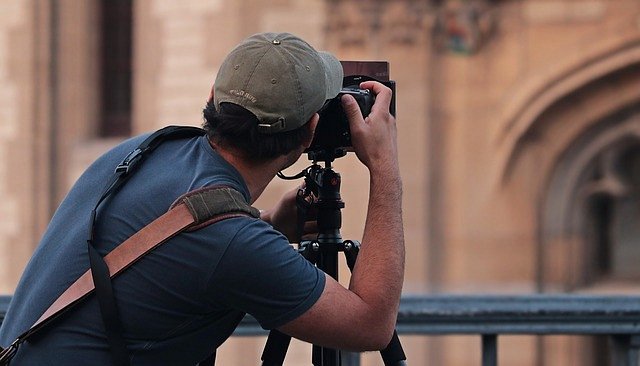 Aparaty cyfrowe - Ceneo.pl. Nie przepłacaj!Sklepy starają się często nas oszukać. Niestety. Wmawiają klientom, że mają super promocję na dany produkt i że to wyjątkowa okazja, podczas gdy okazuje się, że prawda jest zupełnie inna. Bądźmy uważni i z rozwagą decydujmy się na kupno aparatu cyfrowego w danym sklepie. Dlatego radzę wcześniej sprawdzić ceny w wielu sklepach, nie należy polegać na jednym, może się okazać, że inny sklep oferuje aparat cyfrowy na dużo lepszych warunkach. Wejdź w zakładkę Aparaty cyfrowe - Ceneo.pl i wybierz swój aparat. Masz tam ciekawe filtry: producenta, rozdzielczości efektywnej, ilości megapikseli.